THE TEMPLE OF COSMIC DIVINE LOVE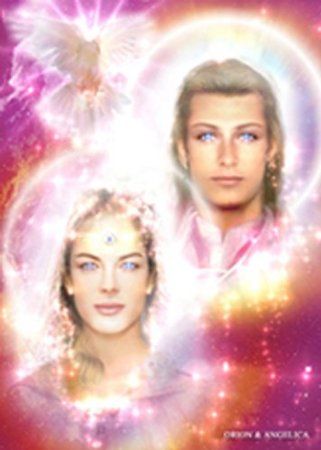 BELOVED ORION & ANGELICASource: Bridge JournalsThomas Printz, Managing EditorTHE ASCENDED MASTER RETREAT February 15th through March 14th 2019  THE TEMPLE OF COSMIC LOVEMount Robson in the Canadian RockiesHIERARCHSElohim Orion and Lady AngelicaPRESIDING MASTERSArchangel Chamuel and lady CharityCOLOR OF THE FLAME  Pure Crystalline PinkQUALITY Pure Divine LoveMUSICAL KEYNOTE Symphony N° 2, Finale (Sibelius)- Orion"In Trutina" from Carmina Burana (Orff)- Angelica"The Lord Now Victorious" from Cavalleria Rusticana(Mascagni)- Chamuel's Legions * * *BREATHING STATEMENT FOR THE ASSIMILATION AND EXPANSION OF THE ELECTRONIC PATTERN   (Breathe in)       I AM inbreathing the Flame of God's Pure Divine Love, becoming one with all life  (Hold breath in)  I AM absorbing the Flame of God's Pure Divine Love, becoming one with all life(Breathe out)          I AM expanding the Flame of God's Pure Divine Love, becoming one with all life(Hold breath out)    I AM projecting the Flame of God's Pure Divine Love, becoming one with all life * * * Assimilation and Expansionof the Electronic PatternTHE TEMPLE OF COSMIC LOVEELECTRONIC PATTERN: Through the power of divine love we see that mighty Elohim Orion has helped to create the foundation of beloved Saint Germain's permanent Golden Age here on Earth. As we now turn our attention to Lady Angelica, she focuses her energy upon this framework. Through her great love of all life, she further assists us in bringing forth into physical manifestation, the perfect pattern and plan of all life. BELOVED ORION SPEAKS:BELOVED CHELAS OF DIVINE LIGHT, LOVE AND POWER, “It is a wonderful opportunity to serve as the Elohim of God's beloved Third Ray of pure, divine love and it is with great joy that I address you now, knowing you have been well prepared to receive this glorious radiation and expand it forth to all life you contact in the weeks and months to come. During the previous three years you first received the purifying currents of the sacred Violet Fire. This cleared the way and prepared your consciousness to accept many principles of cosmic law from the First Ray of God's holy will. Following this activity, the golden ray of illumination was gently poured into your uplifted chalices of consciousness. As this light bathed your innermost beings, you received―not only a great expansion of your previous understanding―but also a large measure of cosmic patience from beloved Gautama, Lord of the World. It is this gift, beloved ones, that will assist you the most in attaining a far more perfect state of balance as you work with the attributes of the first three cosmic rays anchored deep within the threefold flames of your own blessed hearts. Now, together with all of your planetary brothers and sisters, you are holding a magnificent unified cup of consciousness aloft, ready to receive the pink ray of God's divine love as you embark upon the next step of your spiritual journey. You have often heard the phrase: "Love is all there is!" This teaching, while ultimately true, must first be based upon the foundation built from the unified principles of both the mind and heart of God, in order to create the perfect expression through the hands of God into the world of form. In other words, beloved chelas, love is not merely an emotional feeling you experience for others and life in general. It must also include the understanding of how to express that feeling correctly to bring forth the perfect manifestation you so deeply desire. Thus, the laws of precipitation need to be further understood and unified in perfect balance. In the light of this principle, it was recently revealed that each lifestream originally comes forth and carries the impetus of one of the first three cosmic rays and that the remaining rays are combinations of the energies of the first three. These combinations form countless avenues of service upon which lifestreams may walk as they move ever closer to their ascension in the light. It is my hope that this teaching will greatly simplify for you the understanding of your own origin. Regardless of whether you discover that you are from the first, second or third ray, you are well aware that you must completely balance the threefold flames of love, wisdom and power within you before you can ascend. As you are quickly learning, this balancing requires many embodiments and a great deal of study and service. Also each and every lifestream who applies for embodiment upon the Earth must serve life from within all the seven rays upon his or her path of development. Please note, that the intent of my instruction is only to offer additional insights for your consideration, rather than give a detailed explanation, for as in all spiritual teachings, there are heights and depths within each one that must be explored by every lifestream individually. All of you in fact, students of light everywhere on the planet Earth are concentrating upon understanding the various points of cosmic law that are being brought forth during this final decade of the twentieth century. As well, you are also studying the teachings that preceded these, further preparing yourselves for the steps that must soon be taken. For this reason, our teachings have now greatly expanded and this shall continue, due to the raising of the vibratory activity in the bodies of the Earth and all her evolutions. Life must now move ahead more rapidly until entry into the fourth dimensional consciousness is assured. It is our intent to more quickly present these teachings to the chelas and all conscious light-workers who are actively involved in an accelerated course of spiritual study, further preparing the teachers, healers, and leaders of this world to fulfill their divine plans as efficiently and truthfully as possible. The next step will be the presentation of these teachings to the mass consciousness of the race, which is even now being prepared to receive the higher understanding necessary to allow all humanity to do what they need to do. Through these steps, the raising of the entire human family will take place in a very natural way, as all elder brothers and sisters lovingly look after the development of their younger siblings as they awaken and seek to learn. All of us have witnessed how the younger children in a family look up to the older ones, both admiring their accomplishments and desiring the privileges and freedom that are often extended to their older brothers and sisters. I know that those of you, who receive our teachings, understand this concept and consider it to be a most sacred and holy trust. Know it is no less sacred to me and all the great ascended masters and beings of light with whom you consciously work. Remember, we serve as your elder brothers and sisters, and beloved ones, as this is the example we set forth for you at all times, it is also what we ask of you. You must always remember your priorities, as you strive to achieve personal mastery through every thought, word, action and reaction. When you do not accomplish every step perfectly, you will be forgiving and loving toward yourself, and you will try and try again, as often as necessary, refusing to accept discouragement or any other negative quality into your world. You must also work relentlessly with the sacred Violet Fire, calling it forth again and again, sending it to every person, place, condition and thing that enters your sphere of influence. As you do this, you will surely discover that the cosmic laws work and all is well! I speak now to each and every individual heart. Listen, my beloved one! The law of divine love is the third step on your path of manifestation. During the year of the First Ray of God's will, faith, power and protection, you were given at least one divine idea, representing your own divine plan which you came to accomplish on behalf of all life. If you do not remember what this idea is, I ask you to think back and ask your God Presence to reveal it to you once again. Take note of everything that enters your mind and heart, and if necessary, write it down for further contemplation. During the year of illumination just completed, you were given many insights to help you understand your divine plan more fully, seeing what you require to move forward, further developing in the light of illumination, wisdom and understanding. Also―and this point is extremely important―you were shown some areas of your life that still require healing and adjustment to prepare you to be a pure vessel of spiritual light to the Earth. Now my beloved chela, open your heart and mind to the Third Ray, and ask that the full measure of God's love is poured into the cup of your individual consciousness. As you receive this blessing, let the quality of divine love flow into the ideas and inspirations you have previously received. Let this great gift energize your plan, and observe what comes forth during this year of divine love! Remember always, I AM one of the Builders of Form, and along with my brothers and our divine complements, I ask you to join us, and together we shall build the New Age of Spiritual Freedom into a manifest reality! SO BE IT! I AM Orion, The Elohim of the Third Ray New Year Conference Lady Kwan YinDear Ones, I come today to flood your beings and worlds with the joy of forgiveness embodied within the heart of the sacred Violet Fire. It is my desire that you shall experience this joy. Close your eyes and open the doors of your heart! As my gift, I direct the sacred flame from the heart of creation to blaze into your beings and worlds! Use the breath of Holy Spirit now to draw it forth! Breathe it in, and breathe it out! Allow this light from the heart of the great Central Sun to illumine and reveal the joy within you, just as morning sunlight awakens the landscape, stirring the life force of all nature held in the Earth. Feel the freedom in every cell and atom of your beings. With the Holy Breath, direct the flame outward to the perimeter of your four garments, filling your aura and the atmosphere all about you. Now your entire world is filled with this joy! If you could but see the radiance in this sanctuary now! It is blazing with Violet Fire, and that flame cannot be contained within these walls. It is moving forth in waves upon waves of light. The angels are assisting, as they always do, and I ask that you continue to let this elixir flow through you, remaining in the holy of holies at the center of your being, as I speak with you today. As you walk through the world of form, we seek always to teach and guide you to the illumination you seek. It is so important that you know the truthin its highest and simplest form. Pure truth is always simple, having been stripped of all that would distract the seeker from its purity. As you reach forth in consciousness for understanding and enlightenment, our hands reach for yours, in brotherhood and friendship. We draw you to ourselves, and bless you with the fullness of light from the mind and heart of God. You, in turn, give these gifts in friendship to one another and to your brothers and sisters in the human family. Perhaps, then, this is the simplest definition of forgiveness: It is giving the light of God, in exchange for the illusions of human consciousness. This is what we do for you, and this is what you must do for each other, to the very best of your ability. When the gift of forgiveness is given in joy, it is given with understanding and compassion! In this way, it is possible to achieve true healing of a lasting nature. Once the concept of forgiveness is understood and accepted in all of its marvelous simplicity, joy is the natural result and healing is assured! Remember that all healing moves from the inner to the outer. When the purified state of consciousness is in place, manifestation must follow. As with all of the gifts of God, forgiveness, joy and healing must be accepted for oneself, before they can be given to another! Many of you are finding this much easier said than done, as you strive to live according to the truth that you know! Master Jesus told you that you must become like a little child in order to enter the kingdom of heaven. This, like all truth, is very simply stated, and easily understood. Yet, have you considered the implications of this truth in your own life experience? Beloved chelas, ponder this carefully, for within the consciousness of a child may be found the fullness of the light of God! In what way does a child-like consciousness prepare a lifestream for at-one-ment with the kingdom of God? For ages upon ages, I have walked with the children of this world. I have held and nurtured them, encouraging and strengthening their spirits in preparation for their eventual exposure to the mass consciousness. Beloved chelas, the consciousness of a child is pure and free, unfettered by illusion and fear! The consciousness of a child is trusting and honest, and I strive with all that I AM to protect that consciousness, as the incoming children prepare for the initiation known as embodiment. Many of you have had occasion to see the face of a child when he has been temporarily separated from his parent. When the child realizes that separation has taken place, he immediately looks around for his parent. No task is more important at that moment, than being reunited with his mother or father! When the parent is found, all fear and confusion falls away, replaced by complete joy and trust. Held within the embrace of his parent, the child is at peace. Every embodied lifestream experiences moments when the illusion seems to be stronger and more real than Truth. Everyone has moments of confusion, when it is difficult to determine the next step to take. At these moments, there is only one question that matters, for in the answer to this question may be found the answers to all of the questions the human mind can invent. This question is, simply, "Beloved Christ, where are my father and my mother?" When you ask this question, dear ones, the answer will immediately come forth: "Beloved child, I AM here! I AM here." As you seek the arms of your mother, you are enfolded in the vibration of Holy Spirit! Here, uncertainty and fear are replaced with comfort and love, and the consciousness is prepared to recognize and accept the truth. As you seek the face of your father in all circumstances, you instantly travel in consciousness to the mind of God! Within the mind of God, all illusion is transmuted and dissolved; all questions are answered and all truth is revealed. There is no situation in the world of form, that your Divine Mother and Holy Father are not prepared to deal with through your Inner Christ. As you seek the Presence of God I AM within, you are lifted in vibration above all demonstration of discord. By shifting your vision thus, you shall move among your brothers and sisters, clothed in your garment of truth and peace, silently bearing the gifts of joy, forgiveness and healing in your hands! When I spoke with you recently, I asked that you allow me to nurture the child who lives within you―your true Christ child. I asked that you let me take this child from your arms into my own. I AM grateful that you have allowed me this honor, for such is my reason for being. Now, beloved chelas, I ask that you accord this honor to your own I AM Presence. Every night, as you prepare to go to sleep, release all worry and strain, and become again the pure and perfect child that you are. See your I AM Presence reach forth in love, and lift that child to her breast. Lean your head upon the bosom of your I AM Presence, and breathe to the rhythm of the heartbeat of divinity. May your Joy be full, beloved ones, for the kingdom of God is yours! Lovingly,      I AM Kwan Yin   Summer Conference Goddess MeruBeloved of my heart, I speak from the very center of the Rose of Love―my gift to each one of you who listens with your heart. I AM empowered to appoint you as a messenger of the heart―your heart, my beloved. You know I AM one of the Manus, who has come to this dear Earth to draw forth a specific portion of the divine plan through the four lower vehicles of the children of the Sixth Root Race, for which God Meru and myself are responsible. One portion of the evolution of the race we came to bring forward is that of the emotional vehicle. We magnetize the Sixth Ray of peace, and those who complete their evolution under our guidance will be among those qualified to speak from the Threefold Flame within their hearts as representatives of the peace of Holy Spirit throughout the Earth. Much has been asked about the root races and what they represent. Simply stated, the first five root races developed and refined the four intricate vehicles to be used as the temple for the expression of the God-spirit upon the physical plane. In addition, a soul-nature was developed to connect the physical temple with the higher realms and maintain a perfect balance between the two levels. The soul learns and expresses through the five physical senses, developing the intellectual and intuitional aspects to great heights as it develops and matures. The Sixth Root Race, under the guidance of God Meru and myself, will draw forth and unify the inner development of heart and head, preparing for the work to be accomplished by the entire race of man during the reign of light in the permanent Golden Age. As you know, this will take place under the guidance of Lord Saithrhu and Lady Mercedes, through the Seventh Root Race, and is the goal toward which we all press. In that age, all the chains of limitation forged by humankind through experimentation with life energy, will be broken and cast into the Violet Fire, completely purifying the Earth and all her evolutions, freeing them to express true brotherhood. This brotherhood shall not be only between the people of Earth, but also between the human, angelic and elemental kingdoms, as well. Truly, the people of Earth will walk and talk with the masters, the great archangels and elohim, and the devas and angels, who shall continue to assist and nourish them along the way. At that point, each human being shall be well upon their way to complete mastery, expressing the sevenfold nature of man in perfect balance, both as individuals and as race. As a true adept in the schoolroom provided by the Earth, beloved Holy Æolus ascended from the Fourth Root Race and was quickly enabled to act as Maha Chohan until the time when the Seventh Root Race began to appear among the children of Earth. During that period, he was prepared to serve as an interplanetary representative on behalf of Helios and Vesta. Also, beloved Paul―his cosmic son―was then ready to become the Maha Chohan, the cup of Holy Spirit to the evolutions of Earth. Beloved Ones, I wish to speak to you primarily about the last age preceding the opening of Saint Germain's new Golden Age. It was then that the Earth and the consciousness of her people began to open to a great inflow of illumination from the octaves of light, preparing for the full manifestation of the Golden Age. The first influx of light was violet, composed of the pink ray of pure divine love and the blue ray of God's perfect will. United together, they then began to manifest the will of God with love, so that perfect balance would be established before the sun of God could truly begin to shine in the minds of all lifestreams embodied on the Earth and those who would come. As this task is now being fulfilled, the first members of the Seventh Root Race are emerging from the heart of Lord Saithrhu and Lady Mercedes, bringing their gifts of love, wisdom and power to the planet. All the ascended master retreats, particularly those of illumination, will be very active in the process of enlightening those who serve as the parents, guardians and teachers of the children of the Seventh Root Race. As you are aware, the time involved in a single embodiment is very brief, and therefore understand that when I say 'children', I AM not referring to children in the sense of physical age. I AM speaking of those who come with the new, pristine consciousness required to receive, understand and establish whatever is needed upon the planet at this timeand then remain to bring forth the next step in the evolution of the entire race of man in all its glorious fulfillment. It is important for all of you to understand this point, because you are those who have come forth to nurture the children of Lord Saithrhu and Lady Mercedes, having within yourselves the developed God qualities necessary to know how to complete this task. It requires not only the understanding of how to outpicture and manifest the Christ on the Earth, but the sustained love and wisdom necessary to accomplish it. You must have or develop the ability to see as God seesnot merely the short view of a single life span, but the effect of an entire age, designed to ultimately manifest illumination through an entire race, making it a part of the consciousness of the Earth's evolutions forever. This cannot be comprehended by the mass consciousness, but only by the inherent God-consciousness anchored in the hearts and minds of the race. To be understood, divine heart and divine mind must become a way of life in every aspect. This new 'way of life' means that one who walks this path must have not only the desire, but the determination to do so with constancy and perseverance, in spite of every outer appearance to the contrary. Beloved ones, understand that as you follow this path, there are many others doing the same, whether or not you are personally aware of who these 'others' are at this moment or not. As each one fulfills their work of purification and preparation of the Earth, the entire consciousness of the race of man is being cleared and cleansed, and more light is being received daily and hourly. You see this reflected as interest in the children, youth and young people of the planet. You see the more universal nature of communication of news between nations. All people are becoming involved with their brothers and sisters of all races, nationalities, creeds and cultures, gaining insights and understanding about those who perhaps live and think differently from themselves. Everyone is letting go of the limitations of human consciousness that have bound them so long to their own personal life expressions; limitations that have encouraged the idea that they are 'the only people on Earth' and know how everything must be done. People are also displaying more interest in their governments, freely stating their ideas. In general, they are beginning to understand that they will soon have to take full responsibility for their own lives. The limitations of human consciousness are such that humanity must quickly reach the point where he understands that there is nothing of the human consciousness that needs to be retained, except perhaps to know that it doesn't work. His whole mind, feeling world, and expression must become that of the Christ in action on the physical plane. In the area of judgment―remember―human judgment is of no value and must now be given into the heart, mind and hands of the Christ. Beloved, you are receiving the illumination necessary to teach you how to radiate forth from the heart of the Christ. The love of that heart is what will raise the consciousness of humanity into the light of God that is eternally victorious. We have told you many times that you must attune to the language of the heart to truly understand. You must also speak in this language, giving the words of love, wisdom and power from your Holy Christ Self to all you meet. You must do this with constancy and patience. Thus you will truly set the Christ free in all people, allowing the illumination of God to flow into and through their beings and worlds, manifesting the perfection of the Golden Age of spiritual freedom on the Earth. The 'age of the Holy Spirit' encompasses all the ages of the Earth, from the very beginning to the complete ascension into the heart of God. The Holy Spirit embodies and expresses all twelve aspects of deity belonging to the God parents of the Earth, Helios and Vesta. These virtues and aspects externalize as they are required and called forth. Following the aspect of the divine mother now emerging, will come an age of peace, the permanent Golden Age. Then, the Holy Spirit will be expressed totally and every divine quality will be enfolded in God's peace, through which it can function to perfection in the physical world. My beloved children of Earth, I hope I have brought some enlightenment to you today. Come and sit within my aura whenever you wish. Think of my rose, and know I shall immediately enfold you in its glorious petals, releasing the fragrance of my love and light to you. I speak for God Meru, also, when I say, we love you. Goddess Meru Summer Conference Beloved KuthumiBeloved seekers of the truth, I wish to address several subjects, of which you speak, sharing the answers with you now. Those of us in the ascended realm often hear you say “The information given at this time is nothing new! We have heard all this before! I already know the answer! Why don't the masters of this activity address subjects brought out by other organizations?” The comments and questions go on and on. Do you not realize that the information we share is new? Every hour of every day, a student awakens after receiving the spark that rekindles the flame within his or her heart, and that blessed one steps upon the path toward mastery, filled with a very strong desire to know the truth. Divine principles and ideas never change. Only the way of stating the information changes, and this is done with a purpose in mind―so that all humanity may someday receive and understand. When you hear the truth, you know by previous experience that not everyone will be able to interpret the information given, or understand it in the same way you do. Perhaps they are not familiar with the way in which the information is released, as the terms used may be new to them. Or it could be, they are not ready to receive what is being offered, as further purification and illumination is needed first. However, one thing is sure; what works to expand the consciousness of one individual may not work for another, and you have all experienced this in your day-to-day dealings with other people. It is also possible that an individual lacks experience with a particular spiritual concept, so it is not yet understandable to him. This does not mean they cannot comprehend, but just that they are not yet fully prepared to receive enlightenment on that particular subject. When an individual has traveled far enough upon the Path, he will be able to understand the truths given. The time required to do this is different for each person. For these reasons, We ask that you do not judge one another. Sometimes you forget that everyone is not at the same point on the path. Just as you look for those who have more knowledge than yourself to assist you, always extend your help to those who follow you in whatever way you can. This, my friends, is brotherhood. The same principle is true for any individual, group, country, or even an entire planet. Also, I wish to mention the fact that as you move forward in consciousness, your way of understanding the information given will change as you grow and develop. It is often a good idea to go back over information previously released to receive further enlightenment that was not possible before. Try it and I guarantee that you will be amazed at your progress! During any process of learning and teaching you must approach each interaction with another individual as a learning experience. In fact, this principle may be applied any time two or more people are together, sharing ideas, and even when you are alone with your I AM Presence. Know that, during every interaction with another person, you must listen to their words as well as your own, for throughout any conversation, new knowledge and insights will always be shared. You will often observe that what you learn may not even be related to the topic of discussion, for often, wisdom is drawn from another level. Always take notice whenever another person wishes to spend time talking with you, for they truly have something to share and you need to listen to their words. Do not announce to others that you are a teacher, for each person on this planet has been vested with the power to teach. Whether or not they have the wisdom to share with others at a conscious level can only be determined by their words and also their actions, for you will quickly be appraised of their love of self and others through their example. Remember to be God in action at all times! Through your Holy Christ Self, send your love and gratitude to your I AM Presence. Ask for the perfect union of these two vital parts of yourself, for when this is achieved, it allows direct and perfect access to God. It is one thing to know that a particular God-quality can be called forth to assist in manifestation, but you must take full responsibility as a unified being through your own love, wisdom, and power to activate whatever it is that you desire in your world. Through your I AM Presence and Holy Christ Self you must always be the director of your own life energy not as a controlling influence but as a fully united and integrated being of light. When this has successfully been completed, you will be able to freely and perfectly work within the planetary Body of Light―the Cosmic Christ of this planet. Contemplate and test my words and see if they are not true. Concerning the questions asked about addressing subjects of other organizations, I must say that The Bridge to Spiritual Freedom is a very specialized activity. I point out that it is not "special" but very "specialized" in its activity. There is a big difference in the meaning of these two words. Many members are concerned primarily with the teachings brought forth through this activity, so that they may more easily perform their service to Earth. Every organization has their specific work to accomplish and it is up to the student to find where he or she can work most effectively. At times you will find the information given will be the same, or complementary in some way, but this may not always be the case. We do not request that you give up your affiliations with other organizations. The information they bring forth may be valid and of importance to you as you develop, but we are not necessarily working with the same information at The Bridge to Spiritual Freedom. You may choose to continue working and networking with other activities if you wish, to be made aware of their information, or you may desire to share what the 'Bridge' activity has to offer. However, please keep in mind that if you choose to study many avenues of teachings simultaneously, you could become confused, as much information may not fit together. This, beloved ones, is something you may wish to avoid. Just remember to test all teachings for truth. In this way you will improve your discernment and become aware of the motive behind everything that you read, hear, or do. Go beyond the obvious and be sure that the information or work is for the best and highest good of ALL LIFE. Thus you will know it is an acceptable path to mastery. The choice is yours. Let us walk together hand-in- hand, along the path toward enlightenment and freedom. I enfold you in my love of life and illumination for all humanity! Kuthumi DECREE TO THE PINK FLAME OF DIVINE LOVE AND OPULENCEIn the name of the almighty Presence of God I AM and the cohesive power of creation pulsating in every human heart, we call to you beloved Elohim Orion and Lady Angelica, beloved Archangel Chamuel and Lady Charity. Send waves of your Cosmic Love in, through, and around our four lower vehicles and the four lower vehicles of all humankind. BLAZE, BLAZE, and forever BLAZE the pink flame of divine love into every aspect of our daily lives. As we walk the path of self mastery, permit us to bless each human, elemental and angelic being upon the Earth with your essence of PURE DIVINE LOVE. May the Golden Man within our hearts EXPAND, EXPAND, and forever EXPAND as we come to fully adore the Sacred Flame of Life, acknowledging its presence everywhere around us. As we continue to grow in the understanding of Christ consciousness may we always receive the opulence of the great universal Presence of God, I AM. We pour forth our gratitude and love to you, great beings of light from the Third Ray of God's Divine Love. Hold our calls sustained and double your love and opulence to and through us every hour of every day! We so decree it and accept it done, as God's most holy name, I AM.Volume V  March 1995  Number 3